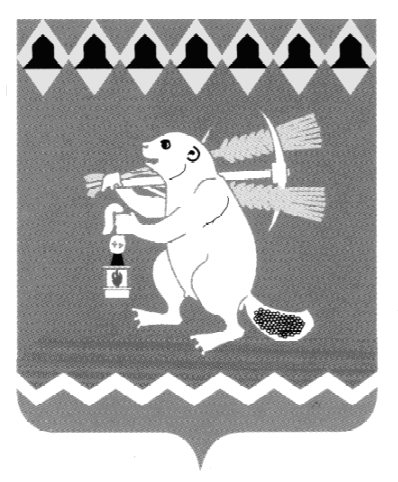 Администрация Артемовского городского округа ПОСТАНОВЛЕНИЕот ____________                                                                                 № _________О внесении изменений в Примерное положение об оплате труда работников муниципальных образовательных организаций Артемовского городского округа, в отношении которых функции и полномочия учредителя осуществляются Управлением образования Артемовского городского округаВ соответствии с Трудовым кодексом Российской Федерации, принимая во внимание Постановление Правительства Свердловской области от 27.09.2018 № 646-ПП «О внесении изменений в Постановление Правительства Свердловской области от 12.10.2016 № 708-ПП «Об оплате труда работников государственных организаций Свердловской области, в отношении которых функции и полномочия учредителя осуществляются Министерством общего и профессионального образования Свердловской области»», протокол заседания территориальной Трехсторонней комиссии по регулированию социально-трудовых отношений в Артемовском городском округе от _________________, руководствуясь статьей 31 Устава Артемовского городского округа,ПОСТАНОВЛЯЮ:1. Внести в Примерное положение об оплате труда работников муниципальных образовательных организаций Артемовского городского округа, в отношении которых функции и полномочия учредителя осуществляются Управлением образования Артемовского городского округа, утвержденное постановлением Администрации Артемовского городского округа от  07.06.2017 № 646-ПА, с изменениями внесенными постановлением Администрации Артёмовского городского округа от 08.08.2018 № 834-ПА (далее – Примерное положение), следующие изменения:1.1. в частях первой и второй пункта 19 Примерного положения и наименовании приложения  № 1 к Примерному положению слова "в сельской местности и рабочих поселках (поселках городского типа)" заменить словами "в поселках городского типа и сельских населенных пунктах";1.2. части первую и вторую пункта 25 Примерного положения после слов «структурных подразделений» дополнить словами «, в том числе заместителей главного бухгалтера,»;1.3. приложения 2 – 8 к Примерному положению изложить в новой редакции (Приложение).2. Постановление опубликовать в газете «Артемовский рабочий» и разместить на официальном сайте Артемовского городского округа в информационно-телекоммуникационной сети «Интернет».3. Контроль за исполнением постановления возложить на заместителя главы Администрации Артемовского городского округа по социальным вопросам Темченкова С.Б.Глава Артемовского городского округа                                     А.В. СамочерновПриложение к постановлению Администрации Артемовского городского округа от ______________ № ________Приложение № 2к Примерному положениюоб оплате труда работников муниципальных  образовательных организаций Артемовского  городского округа, в отношении которых  функции и полномочия учредителя осуществляются  Управлением образования  Артемовского городского округаПрофессиональная квалификационная группадолжностей работников учебно-вспомогательного персоналаПриложение № 3к Примерному положениюоб оплате труда работников муниципальных  образовательных организаций Артемовского  городского округа,   в отношении которых  функции и полномочия учредителя осуществляются  Управлением образования Артемовского городского округаПрофессиональная квалификационная группадолжностей педагогических работниковПримечание. При установлении размеров должностных окладов, ставок заработной платы локальным нормативным актом муниципальной образовательной организации Артемовского городского округа, в отношении которой функции и полномочия учредителя осуществляются Управлением образования Артемовского городского округа, предусматривается их повышение за квалификационную категорию или за соответствие занимаемой должности педагогическим работникам, прошедшим соответствующую аттестацию, согласно порядку, установленному  Управлением образования Артемовского городского округа.Приложение № 4к Примерному положению об оплате труда работников муниципальных образовательных организаций Артемовского городского округа, в отношении которых функции и полномочия учредителя осуществляются Управлением образования Артемовского городского округаПрофессиональная квалификационная группадолжностей руководителей структурных подразделенийПримечание. При установлении размеров должностных окладов локальным нормативным актом муниципальной образовательной организации Артемовского городского округа, в отношении которой функции и полномочия учредителя осуществляются Управлением образования Артемовского городского округа, предусматривается их повышение за соответствие занимаемой должности руководителям структурных подразделений по итогам аттестации, согласно порядку, установленному Управлением образования Артемовского городского округа.Приложение № 5к Примерному положению об оплате труда работников муниципальных образовательных организаций Артемовского городского округа, в отношении которых функции и полномочия учредителя осуществляются Управлением образования Артемовского городского округаПрофессиональная квалификационная группа«Общеотраслевые должности служащих»Приложение № 6к Примерному положению об оплате труда работников муниципальных образовательных организаций Артемовского городского округа, в отношении которых функции и полномочия учредителя осуществляются Управлением образования Артемовского городского округаПрофессиональные квалификационные группыдолжностей работников культуры, искусства и кинематографииПримечание. При установлении размеров должностных окладов локальным нормативным актом муниципальной образовательной организации Артемовского городского округа, в отношении которой функции и полномочия учредителя осуществляются Управлением образования Артемовского городского округа, предусматривается их повышение за квалификационную категорию или за соответствие занимаемой должности работникам культуры, искусства и кинематографии, прошедшим соответствующую аттестацию, согласно порядку, установленному Управлением образования Артемовского городского округа.Приложение № 7к Примерному положению об оплате труда работников муниципальных образовательных организаций Артемовского городского округа,в отношении которых функции и полномочия учредителя осуществляются Управлением образования Артемовского городского округаПрофессиональные квалификационные группыпрофессий рабочих культуры, искусства и кинематографии* ЕТКС - Единый тарифно-квалификационный справочник работ и профессий рабочих, применяемый на территории Российской Федерации в соответствии с Постановлением Министерства труда и социальной защиты Российской Федерации от 12.05.1992 № 15а «О применении действующих квалификационных справочников работ, профессий рабочих и должностей служащих на предприятиях и в организациях, расположенных на территории России».Приложение № 8к Примерному положению об оплате труда работников муниципальных образовательных организаций Артемовского городского округа, в отношении которых функции и полномочия учредителя осуществляются Управлением образования Артемовского городского округаПрофессиональные квалификационные группы общеотраслевых профессий рабочих * ЕТКС - Единый тарифно-квалификационный справочник работ и профессий рабочих, применяемый на территории Российской Федерации в соответствии с Постановлением Министерства труда и социальной защиты Российской Федерации от 12.05.1992 № 15а «О применении действующих квалификационных справочников работ, профессий рабочих и должностей служащих на предприятиях и в организациях, расположенных на территории России».** Перечень высококвалифицированных рабочих, занятых на важных и ответственных работах, оплата труда которых может производиться исходя из 9 - 10 разрядов Единой тарифной сетки, утвержден Приказом Министерства образования Российской Федерации от 15.04.1993 № 138 «Об утверждении Перечня высококвалифицированных рабочих, занятых на важных и ответственных работах, оплата труда которых может производиться исходя из 9 - 10 разрядов ЕТС».Квалификационные уровниДолжности работников образованияМинимальный размер должностного оклада (рублей)Профессиональная квалификационная группа должностей работников учебно-вспомогательного персонала первого уровняПрофессиональная квалификационная группа должностей работников учебно-вспомогательного персонала первого уровняПрофессиональная квалификационная группа должностей работников учебно-вспомогательного персонала первого уровнявожатый; помощник воспитателя; секретарь учебной части4000Профессиональная квалификационная группа должностей работников учебно-вспомогательного персонала второго уровняПрофессиональная квалификационная группа должностей работников учебно-вспомогательного персонала второго уровняПрофессиональная квалификационная группа должностей работников учебно-вспомогательного персонала второго уровня1 квалификационный уровеньдежурный по режиму; младший воспитатель52002 квалификационный уровеньдиспетчер образовательной организации; старший дежурный по режиму5200Квалификационные уровниДолжности работников образованияМинимальный размер должностного оклада, ставки заработной платы (рублей)1 квалификационный уровеньинструктор по труду; инструктор по физической культуре; музыкальный руководитель; старший вожатый74002 квалификационный уровеньинструктор-методист; концертмейстер; педагог дополнительного образования; педагог-организатор; социальный педагог; тренер-преподаватель80203 квалификационный уровеньвоспитатель; мастер производственного обучения; методист; педагог-психолог; старший инструктор-методист; старший педагог дополнительного образования; старший тренер-преподаватель80204 квалификационный уровеньпреподаватель (кроме должностей преподавателей, отнесенных к профессорско-преподавательскому составу); преподаватель-организатор основ безопасности жизнедеятельности; руководитель физического воспитания; старший воспитатель; старший методист; тьютор; учитель; учитель-дефектолог; учитель-логопед (логопед), педагог-библиотекарь8290Квалификацион-ные уровниПрофессиональные квалификационные группыМинимальный размер должностного оклада (рублей)123Профессиональная квалификационная группа должностей руководителей структурных подразделенийПрофессиональная квалификационная группа должностей руководителей структурных подразделенийПрофессиональная квалификационная группа должностей руководителей структурных подразделений1 квалификацион-ный уровеньзаведующий (начальник) структурным подразделением: кабинетом, лабораторией, отделом, отделением, сектором, учебно-консультационным пунктом, учебной (учебно-производственной) мастерской и другими структурными подразделениями, реализующими общеобразовательную программу и образовательную программу дополнительного образования детей (кроме должностей руководителей структурных подразделений, отнесенных ко 2 квалификационному уровню)67002 квалификацион-ный уровеньзаведующий (начальник) обособленным структурным подразделением, реализующим общеобразовательную программу и образовательную программу дополнительного образования детей; 72303 квалификацион-ный уровеньначальник (заведующий, директор, руководитель, управляющий) обособленного структурного подразделения муниципальной организации Артемовского городского округа7790Профессиональная квалификационная группа «Общеотраслевые должности служащих второго уровня»Профессиональная квалификационная группа «Общеотраслевые должности служащих второго уровня»Профессиональная квалификационная группа «Общеотраслевые должности служащих второго уровня»2 квалификацион-ный уровеньзаведующий канцелярией; заведующий складом; заведующий хозяйством; заведующий бюро пропусков49003 квалификацион-ный уровеньзаведующий библиотекой; заведующий общежитием; заведующий производством (шеф-повар); заведующий столовой; управляющий отделением (фермой, сельскохозяйственным участком)65505 квалификацион-ный уровеньначальник гаража; начальник (заведующий) мастерской6810Профессиональная квалификационная группа «Общеотраслевые должности служащих четвертого уровня»Профессиональная квалификационная группа «Общеотраслевые должности служащих четвертого уровня»Профессиональная квалификационная группа «Общеотраслевые должности служащих четвертого уровня»1 квалификацион-ный уровеньначальник отдела кадров (спецотдела); начальник отдела капитального строительства; начальник планово-экономического отдела; начальник финансового отдела; начальник юридического отдела72102 квалификацион-ный уровеньглавный (за исключением случаев, когда должность с наименованием «главный» является составной частью должности руководителя или заместителя руководителя образовательной организации либо исполнение функций по должности специалиста с наименованием «главный» возлагается на руководителя или заместителя руководителя образовательной организации) диспетчер, механик, сварщик, специалист по защите информации, технолог, энергетик78303 квалификацион-ный уровеньдиректор (начальник, заведующий) филиала, другого обособленного структурного подразделения образовательной организации Артемовского городского округа8450Квалификацион-ные уровниПрофессиональные квалификационные группыМинимальный размер должностного оклада (рублей)123Профессиональная квалификационная группа «Общеотраслевые должности служащих первого уровня»Профессиональная квалификационная группа «Общеотраслевые должности служащих первого уровня»Профессиональная квалификационная группа «Общеотраслевые должности служащих первого уровня»1 квалификацион-ный уровеньархивариус; дежурный (по выдаче справок, общежитию); делопроизводитель; калькулятор; кассир; комендант; машинистка; секретарь; секретарь-машинистка; экспедитор; экспедитор по перевозке грузов; паспортист; статистик30802 квалификацион-ный уровеньдолжности служащих 1 квалификационного уровня, по которым может устанавливаться производное должностное наименование «старший»4180Профессиональная квалификационная группа «Общеотраслевые должности служащих второго уровня»Профессиональная квалификационная группа «Общеотраслевые должности служащих второго уровня»Профессиональная квалификационная группа «Общеотраслевые должности служащих второго уровня»1 квалификацион-ный уровеньинспектор по кадрам; лаборант; секретарь незрячего специалиста; секретарь руководителя; техник; техник-программист;  техник по защите информации; техник по инвентаризации строений и сооружений; художник43402 квалификацион-ный уровеньдолжности служащих 1 квалификационного уровня, по которым устанавливается производное должностное наименование «старший»; должности служащих 1 квалификационного уровня, по которым устанавливается II внутридолжностная категория52303 квалификацион-ный уровеньдолжности служащих 1 квалификационного уровня, по которым устанавливается I внутридолжностная категория57504 квалификацион-ный уровеньмеханик; должности служащих 1 квалификационного уровня, по которым устанавливается производное должностное наименование «ведущий»6330Профессиональная квалификационная группа «Общеотраслевые должности служащих третьего уровня»Профессиональная квалификационная группа «Общеотраслевые должности служащих третьего уровня»Профессиональная квалификационная группа «Общеотраслевые должности служащих третьего уровня»1 квалификацион-ный уровеньаналитик, экономист; бухгалтер; документовед; инженер; специалист по охране труда; инженер по ремонту; инженер-программист (программист); инженер-электроник (электроник); инженер по защите информации;  психолог; социолог; специалист по кадрам; менеджер по персоналу; сурдопереводчик, экономист; юрисконсульт53352 квалификацион-ный уровеньдолжности служащих 1 квалификационного уровня, по которым устанавливается  II внутридолжностная категория69603 квалификацион-ный уровеньдолжности служащих 1 квалификационного уровня, по которым устанавливается I внутридолжностная категория75004 квалификацион-ный уровеньдолжности служащих 1 квалификационного уровня, по которым устанавливается производное должностное наименование «ведущий»8090Профессиональные квалификационные группыМинимальный размер должностного оклада (рублей)Профессиональная квалификационная группа «Должности работников культуры, искусства и кинематографии среднего звена»Профессиональная квалификационная группа «Должности работников культуры, искусства и кинематографии среднего звена»заведующий костюмерной, репетитор по технике речи, аккомпаниатор, культорганизатор5920Профессиональная квалификационная группа «Должности работников культуры, искусства и кинематографии ведущего звена»Профессиональная квалификационная группа «Должности работников культуры, искусства и кинематографии ведущего звена»библиотекарь; библиограф; методист библиотеки; звукооператор; аккомпаниатор-концертмейстер; художник-гример; художник по свету; художник-декоратор; художник-постановщик; художник-конструктор; художник-фотограф6500Профессиональная квалификационная группа «Должности руководящего состава учреждений культуры, искусства и кинематографии»Профессиональная квалификационная группа «Должности руководящего состава учреждений культуры, искусства и кинематографии»главный художник; режиссер-постановщик; главный дирижер; режиссер (дирижер, балетмейстер, хормейстер); звукорежиссер8320Квалификацион-ные уровниПрофессии рабочих, отнесенные к квалификационным уровнямМинимальный размер оклада (рублей)Профессиональная квалификационная группа «Профессии рабочих культуры, искусства и кинематографии второго уровня»Профессиональная квалификационная группа «Профессии рабочих культуры, искусства и кинематографии второго уровня»Профессиональная квалификационная группа «Профессии рабочих культуры, искусства и кинематографии второго уровня»1 квалификацион-ный уровеньнастройщик пианино и роялей 4 - 8 разрядов ЕТКС *; настройщик щипковых инструментов 3 - 6 разрядов ЕТКС *; настройщик язычковых инструментов 4 - 6 разрядов ЕТКС *42102 квалификацион-ный уровеньнастройщик духовых инструментов 6 разряда ЕТКС*; настройщик-регулировщик смычковых инструментов 6 разряда ЕТКС *4340Квалификацион-ные уровниПрофессии рабочих, отнесенные к квалификационным уровнямМинимальный размер оклада (рублей)123Профессиональная квалификационная группа «Общеотраслевые профессии рабочих первого уровня»Профессиональная квалификационная группа «Общеотраслевые профессии рабочих первого уровня»Профессиональная квалификационная группа «Общеотраслевые профессии рабочих первого уровня»1 квалификацион-ный уровеньнаименования профессий рабочих, по которым предусмотрено присвоение 1, 2 и 3 квалификационных разрядов в соответствии с ЕТКС *;  в том числе мойщик посуды, подсобный рабочий; гардеробщик; грузчик; кастелянша; садовник; сторож (вахтер); уборщик производственных помещений; уборщик служебных помещений; уборщик территории32001 квалификацион-ный уровенькладовщик; кухонный рабочий; машинист по стирке и ремонту спецодежды34601 квалификацион-ный уровеньоператор копировальных и множительных машин3720Профессиональная квалификационная группа «Общеотраслевые профессии рабочих второго уровня»Профессиональная квалификационная группа «Общеотраслевые профессии рабочих второго уровня»Профессиональная квалификационная группа «Общеотраслевые профессии рабочих второго уровня»1 квалификацион-ный уровеньнаименования профессий рабочих, по которым предусмотрено присвоение 4 и 5 квалификационных разрядов в соответствии с ЕТКС *, в том числе оператор стиральных машин, рабочий по комплексному обслуживанию и ремонту зданий; водитель автомобиля; оператор электронно-вычислительных и вычислительных машин37201 квалификацион-ный уровенькиномеханик; маляр; парикмахер; швея41301 квалификацион-ный уровеньмашинист (кочегар) котельной; машинист насосных установок; оператор котельной; плотник; слесарь-сантехник; слесарь-электрик по ремонту электрооборудования; штукатур45801 квалификацион-ный уровеньводитель автомобиля; кондитер; повар; столяр57401 квалификацион-ный уровеньэлектрогазосварщик; электромонтер по ремонту и обслуживанию электрооборудования57402 квалификацион-ный уровеньнаименования профессий рабочих, по которым предусмотрено присвоение 6 и 7 квалификационных разрядов в соответствии с ЕТКС *58003 квалификацион-ный уровеньнаименования профессий рабочих, по которым предусмотрено присвоение 8 квалификационного разряда в соответствии с ЕТКС *60004 квалификацион-ный уровеньнаименования профессий рабочих, предусмотренных 1 - 3 квалификационными уровнями настоящей профессиональной квалификационной группы, выполняющих важные (особо важные) и ответственные (особо ответственные) работы, высококвалифицированные рабочие **6250